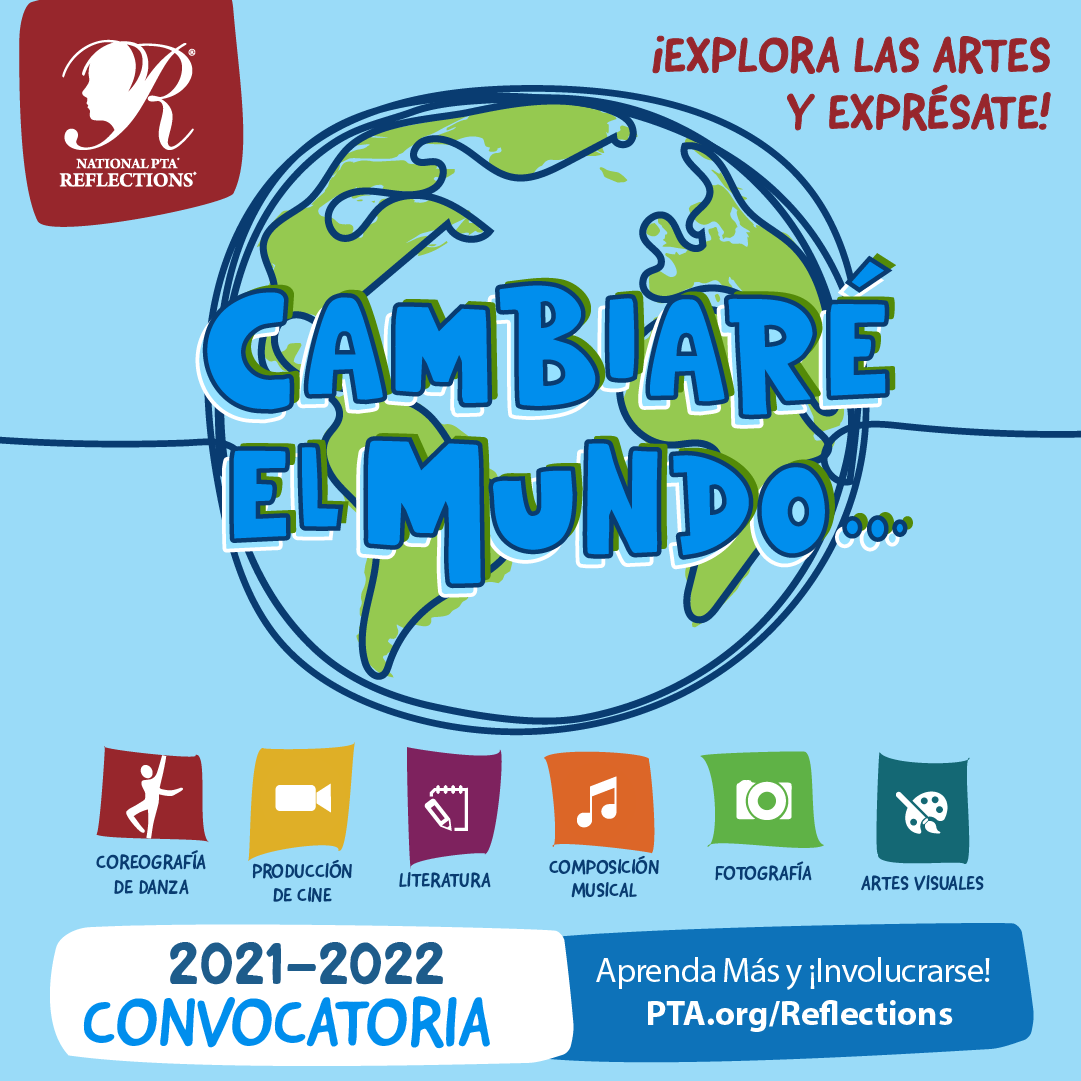 Organice PTA Reflections en su escuela en solo 5 pasos:		Las herramientas incluyen:1. Introducción 								La lista de verificación para líderes2. Difunda su programa							La hoja de inscripción de voluntarios3. Coordine la evaluación de las presentaciones de los estudiantes		El paquete para el jurado4. Celebre a los alumnos participantes					La evaluación del programa5. El cierre y el reporte del éxito del programa				La guía para la planificación del eventoEncuentre más ideas útiles y herramientas imprimibles en PTA.org/Reflections.1.  IntroducciónRegistre su programa en PTA.org/Reflections y déjenos saber que va a participar del programa Reflections 2021-2022 Cambiaré el mundo...El programa Reflections se maneja mayormente a nivel estado. Coordine con la PTA de su estado para reunir los materiales para el programa, definir las fechas límites y recibir instrucciones de la PTA del estado. Comprenda cuáles son las categorías y divisiones artísticas disponibles. Todas las presentaciones de los estudiantes deben cumplir las pautas oficiales y los requisitos de presentación de la categoría artística, incluida la presentación del formulario de inscripción firmado (Tenga presente que: National PTA aceptará firmas mecanografiadas). Consulte las reglas de la división de artistas especiales para saber más acerca de las oportunidades disponibles para los estudiantes con discapacidades. Ofrezca 1 o más categorías de arte: coreografía de danza, producción de cine, literatura, composición musical, fotografía y artes visuales. Los estudiantes pueden presentarse a una o más categorías de arte. Ofrezca 1 o más divisiones: Primaria: de preescolar a 2°grado, Intermedio: de 3° a 5° grado, Escuela Intermedia: de 6° a 8° grado, Secundaria: de 9° a 12° grado, Artista especial: todos los grados.Reclute un comité de entre 4 y 6 padres y maestros voluntarios. Los voluntarios enriquecerán el programa contribuyendo con variedad de ideas, talentos y herramientas; le facilitarán mucho su trabajo y también lo harán más agradable garantizando que las tareas del programa no recaigan solo sobre sus espaldas. Designar líderes de proyecto y dividir las tareas le ahorrará tiempo y energía. Use el formulario de inscripción de voluntarios para reclutar voluntarios con herramientas o intereses específicos.Reclute un equipo de 6 o más expertos en arte para evaluar las presentaciones de los estudiantes. Invitar profesionales de la comunidad artística a que participen como críticos aumentará la credibilidad de su programa y la exposición de la PTA. Todos los críticos deben contar con conocimientos profesionales del área artística asignada. Use el folleto del programa para presentar Reflections a los profesionales del arte locales. CONSEJO: Puede demorar hasta 5 minutos evaluar las presentaciones de danza, cine, música y escritura, mientras que las de fotografía y artes visuales llevan solo 2 minutos. Tenga en cuenta el tiempo del crítico y reclute más jueces para cada categoría cuando sea necesario.Visite PTA.org/Reflections/StartYourProgram y consulte el seminario virtual para los Líderes de Reflections. ¡Antes de que se dé cuenta se convertirá en un experto en Reflections!2. Difunda su programaDescargue los materiales para los estudiantes: Visite el sitio en la web de su PTA estatal para descargar y distribuir los materiales para los estudiantes, entre ellos, las pautas oficiales y el formulario de inscripción. Por favor revise las reglas oficiales de su estado y asegúrese de que su PTA/PTSA tenga la afiliación con la PTA estatal "en regla". Es responsabilidad de la PTA/PTSA local y estatal determinar la elegibilidad de cada estudiante para el programa National PTA Reflections.Algunos consejos para la difusión del programa: Nuestro objetivo es alentar a los estudiantes a participar en el arte por medio de PTA Reflections. Tómese el tiempo de presentar el programa a las familias y el personal escolar. Un ejemplo de anuncio: ¿Te gusta el arte, la música y la danza o te interesa la escritura, producir películas y tomar fotografías? ¡Entonces, únete a nosotros y diviértete liberando a tu artista interior en PTA Reflections! La temática de este año, "Cambiaré el mundo...", busca tu interpretación personal a través del arte. Retira las pautas de presentación y el formulario de inscripción hoy mismo en <ESCRIBA EL NOMBRE/SALÓN> y entrégalo antes del <ESCRIBA FECHA LÍMITE>. Si buscas inspiración, visita la galería virtual de arte de Reflections y conoce más acerca de los premios y las becas en PTA.org/Reflections/Awards.Considere las siguientes ideas:Enviar folletos del programa a las casas para los padres.Publicar la convocatoria de las presentaciones en el sitio en la web de la escuela y/o la PTA y en las redes sociales, así como en boletines informativos de noticias, blogs y carteleras.Pedir a los líderes estudiantiles que cuelguen afiches en sitios visibles e incentiven a sus pares en los anuncios matutinos. Encontrará alumnos predispuestos en las clases, los programas y los clubes extracurriculares que involucren creatividad, literatura, medios y artes dramáticas.Organice una mesa de la PTA o una exhibición de arte estudiantil en las asambleas escolares y las noches de regreso a la escuela. Ponga a disposición de los visitantes folletos, pautas de participación y formularios de inscripción.Solicite un momento en la reunión de personal para presentar el programa Reflections a los maestros. Reúna ideas acerca de cómo pueden alentar a los alumnos a participar. Pregunte cómo puede vincularse la temática de este año al currículo y otros objetivos de aprendizaje. La Semana Nacional del Arte en la Educación (del 12 al 18 de septiembre de 2021) es el momento perfecto para anunciar la temática del programa: Cambiaré el mundo... y promocionarlo con algunas actividades (p.ej., eventos para aprender arte, regalos). Comparta las actividades que dan inicio al programa usando #PTAReflections y #ArtsEdWeek en las redes sociales.Durante el Mes Nacional del Arte y las Humanidades (octubre) ofrezca tiempo, espacio y materiales a los alumnos para que participen del arte. Comparta su apoyo a los eventos artísticos familiares, los clubes estudiantiles y los artistas visitantes usando #PTAReflections y #ShowYourArt. 3. Coordine la evaluación de las presentaciones de los estudiantesLa tarea de evaluar las presentaciones de los estudiantes implica su recolección y evaluación, así como dar indicaciones al equipo de críticos voluntarios. Evaluar las presentaciones: Las presentaciones son analizadas por la división y categoría de arte. Ahorre tiempo recolectando las presentaciones por salón de clases. Pida a su comité que examine y marque los formularios de inscripción incompletos y las presentaciones que no cumplan las pautas del programa y los requisitos de presentación.Analizar las presentaciones: Entregue a cada juez voluntario una carta de bienvenida, las instrucciones, un rótulo y una tarjeta de puntuación. También provea la obra del alumno, así como el título y los comentarios del artista de cada una de las presentaciones que tenga asignadas. El título y los comentarios del artista ayudarán a los críticos a comprender la inspiración de cada estudiante para su obra y cómo se relaciona con la temática.Los criterios de análisis: La temática del programa y los criterios de análisis son los que hacen que Reflections se distinga de otros concursos de arte. Es importante que los críticos sepan que la "interpretación de la temática" tiene más peso que otras consideraciones. Un concepto bien desarrollado es más importante que la técnica. La obras deberían seleccionarse, principalmente, en base a cómo usa el estudiante su visión artística para representar el tema, en lugar de evaluar sus aptitudes técnicas o proceso creativo.Pida a los jueces que pongan la calificación de las obras de los estudiantes en la tarjeta de puntuación. Sume los puntos de cada juez y clasifique la obra de arte en función del total. Si existe un empate entre dos obras, la que tenga la puntuación más alta en la interpretación del tema recibirá un reconocimiento mayor.CONSEJO: Pida a los maestros de arte que le ayuden a identificar profesionales que trabajen en la comunidad artística local. Considere a las agencias de arte locales, las organizaciones culturales y artísticas, las universidades, los líderes comunitarios y los artistas reconocidos.CONSEJO: Fije la fecha límite de presentación de su PTA local aproximadamente un mes antes de la fecha de entrega de las presentaciones a la siguiente ronda. Esto le dará tiempo para organizar, evaluar y calificar las presentaciones, así como para preparar a los ganadores para la siguiente ronda.CONSEJO: Realice una "evaluación a ciegas", en la que los críticos no vean la información de los estudiantes. Considere usar tanto ideas para hacer sesiones de evaluación en línea como en persona:Para llevar a cabo una sesión de evaluación en línea: Asigne un número a cada presentación y provea a los críticos una lista con los títulos y comentarios de los artistas de las presentaciones con el número asignado.  Comparta copias digitales de las obras de los estudiantes usando CD, unidades USB o plataformas para compartir archivos en la nube.Para llevar a cabo una sesión de evaluación en persona: Exhiba las obras dispuestas sobre mesas alrededor del salón. Pliegue en tres el formulario de inscripción del estudiante para mostrar solo la sección de información que será evaluada por el jurado. Coloque el título de la obra y los comentarios del artista frente al trabajo del estudiante. Indique a los críticos que roten por el salón y asignen una puntuación a cada presentación.4. Celebre a los alumnos participantesAsigne los premios: Por división y categoría de arte de los estudiantes, asigne premios en función de sus clasificaciones. Entre los niveles de premios recomendados están: Premio a la Excelencia; Premio al Mérito; Mención Honorable y Participación. Su líder de programa regional/estatal le ofrecerá más orientación con respecto a la cantidad de premios y la cantidad de presentaciones que pueden pasar al siguiente nivel.Puede tomar la decisión de reconocer públicamente a los críticos voluntarios para inspirar a los estudiantes y aumentar la credibilidad del programa. Sin embargo, si surgen dudas acerca del estatus o la puntuación de una presentación, será responsabilidad del Comité de PTA Reflections abordarla. Bajo ninguna circunstancia, un crítico puede ser contactado y/o responder a disputas relacionadas con el estatus o la puntuación de una presentación.Celebre el logro de los estudiantes: Reconocer la participación y los logros de los estudiantes ayudará a su PTA a crear recuerdos familiares que perdurarán por siempre. Usted aumentará la confianza de los estudiantes creando oportunidades para que los familiares, el personal escolar y los líderes de la comunidad valoren sus habilidades artísticas, visión creativa e interpretación personal de la temática. Existen muchas maneras de anunciar a los ganadores, entregar los premios y exhibir las obras para que toda la escuela y la comunidad las disfruten. Considere las siguientes ideas para reconocer el logro y la participación de los estudiantes:Anunciar a los ganadores en el sitio en la web de la PTA o la escuela y en los boletines informativos y las redes sociales. Entregar certificados, cintas o premios donados por empresas locales. Exhibir las obras de los estudiantes en las reuniones de la junta escolar y la PTA, y mostrar las obras en distintos sitios de la escuela y la comunidad (p.ej., los pasillos de la escuela, la biblioteca comunitaria, el centro de arte).Una oportunidad para el reconocimiento estatal y nacional: Ofrezca a los estudiantes la oportunidad de compartir su trabajo en todo el estado y la nación. PTA Reflections es un programa de muchas capas que ofrece niveles de reconocimiento locales, distritales/consejales/regionales, estatales y nacionales. Se alienta a las PTA a presentar a sus finalistas en la siguiente ronda. Si necesita más información o instrucciones, contacte a la PTA de su estado o al líder del programa del siguiente nivel.CONSEJO: Arme una mesa de bienvenida de la PTA para distribuir recursos de educación artística y reclutar nuevos miembros. CONSEJO: Invite a líderes escolares, legisladores y líderes de la comunidad a los eventos de celebración para que conozcan a las familias y se informen sobre el apoyo de PTA a una educación completa que incluya el arte.Si necesita ayuda en la organización, visite PTA.org/Reflections, donde encontrará una guía de planificación, una plantilla para el certificado y otras herramientas.5. El cierre y el reporte del éxito del programaReconocer a los socios y los voluntarios: Cuando el programa Reflections haya concluido por este año, una de las tareas más importantes será agradecer a aquellos que ayudaron a que fuera un éxito. Use la Carta de agradecimiento  que está en PTA.org/Reflections/StartYourProgram para agradecer por su apoyo a los líderes de estudiantes y padres, el personal escolar, los críticos de las presentaciones y las empresas de la comunidad. Devuelva los trabajos de los estudiantes: Devuelva los trabajos que no pasaron al siguiente nivel inmediatamente después de la decisión del jurado y/o la exhibición, antes del último día del ciclo escolar. Las presentaciones en formato electrónico (video, música, pdf y fotografías digitales) no suelen devolverse. Por favor, tenga en cuenta a los estudiantes de secundaria que necesitan sus obras para las admisiones universitarias. Si la obra de un estudiante pasa al siguiente nivel, será devuelva en función de las políticas estatales y/o nacionales.Reúnase con su Comité Reflections y otros miembros del equipo para reflexionar acerca del programa, recibir comentarios y documentar los triunfos y las áreas que necesitan mejoras. Compartir esta información con el equipo del próximo año ayudará a alivianar la transición de un presidente de Reflections a otro. Comparta su triunfo: Una vez concluido su programa, por favor comparta su éxito con su PTA estatal y National PTA. Sus comentarios son importantes para nosotros y esperamos poder mejorar Reflections para los próximos estudiantes.  También le invitamos a compartir su triunfo con su junta de PTA y administrador escolar. La visibilidad de los anuncios de los premios, la asistencia a su evento y las citas textuales de los familiares y socios de la comunidad ayudarán a capturar el impacto y el alcance del programa, así como la capacidad de su PTA de apoyar al progreso de los alumnos, la participación de los familiares y la construcciones de lazos con la comunidad. Primer paso:  IntroducciónInscríbase en el programa nacional en PTA.org/Reflections.Visite el sitio en la web de Reflections de su estado para confirmar la elegibilidad de los estudiantes y recopilar los materiales y las fechas límite importantes.Defina las categorías de arte y las divisiones de grado que ofrecerá su PTA. Los líderes del programa nuevos quizás quieran comenzar con una o más categorías y divisiones de arte. Arme un plan y un presupuesto para los galardones, los premios y las actividades de agradecimiento. Reclute un comité que le ayude a difundir la participación, coordinar el jurado y organizar los eventos.Reclute artistas expertos para que califiquen las obras de los estudiantes.Comparta los planes de su programa con su PTA y los líderes escolares. Segundo paso:  Difunda su programaDistribuya las reglas y los formularios de inscripción del programa entre los estudiantes y los maestros. Difunda el plazo para las presentaciones y las instrucciones para participar. ¡Recuerde incluir los galardones, las becas y los premios!Use #PTAReflections para compartir que su escuela participa de Reflections durante el Mes Nacional del Arte y las Humanidades en octubre.Tercer paso:  Revise las presentacionesRecopile y separe las presentación por categoría y división. Califique las presentaciones de acuerdo con las reglas de cada categoría artística.Comparta los materiales para la evaluación y las presentaciones con los jueces voluntarios.Recolecte las puntuaciones del jurado y clasifique las presentaciones. Reúna los galardones y los premios y prepare las obras para la exhibición. Cuarto paso: Celebre a los participantesAnuncie a los galardonados ante toda la comunidad escolar. Organice un Evento de Celebración de Reflections para exhibir las obras de los alumnos y entregar los certificados y los galardones.Ofrezca oportunidades de reconocimiento estudiantil estatales y nacionales enviando a sus finalistas a la siguiente ronda de jueces.Quinto paso:  Haga un cierreDevuelva a los estudiantes las presentaciones que no pasaron de ronda. Agradezca a los voluntarios, los aliados de la comunidad y el jurado.Evalúe su programa y analice las mejoras para el futuro.PublicistaPara difundir Reflections entre los líderes escolares y los maestros, cuelgue volantes en la escuela y la comunidad, invite a las familias participantes al evento de celebración y comparta los anuncios con los medios de comunicación locales.NOMBRE _________________ CORREO ELECTRÓNICO ________________ TELÉFONO________________NOMBRE _________________ CORREO ELECTRÓNICO ________________ TELÉFONO________________Coordinador/a de los juecesPara reclutar a los jueces voluntarios, acomode las obras para ser evaluadas, ayude a los jueces y calcule las puntuaciones.NOMBRE _________________ CORREO ELECTRÓNICO ________________ TELÉFONO________________NOMBRE _________________ CORREO ELECTRÓNICO ________________ TELÉFONO________________Genio de las computadorasOrganizar la información de los estudiantes inscriptos para los anuncios de los premios, los programas impresos, los certificados o galardones y entregar una lista de los alumnos que pasan a la siguiente ronda de jurados.NOMBRE _________________ CORREO ELECTRÓNICO ________________ TELÉFONO________________NOMBRE _________________ CORREO ELECTRÓNICO ________________ TELÉFONO________________Coordinador/a de la celebraciónPresentar las obras, preparar los galardones de los estudiantes y dirigir las actividades que se realicen en el evento (el programa, los refrigerios, la decoración, etc.).NOMBRE _________________ CORREO ELECTRÓNICO ________________ TELÉFONO________________NOMBRE _________________ CORREO ELECTRÓNICO ________________ TELÉFONO________________¡Le damos la bienvenida al jurado de Reflections!¡Gracias por apoyar la exploración artística y cultural de nuestros estudiantes cumpliendo la función de examinadores voluntarios del programa PTA Reflections! Sus conocimientos sobre el arte y su entusiasmo contribuyen a la vitalidad y la creatividad de nuestra comunidad escolar. Antes de comenzar, les pedimos que se familiaricen con los siguientes criterios, la temática y los materiales para calificar las obras.Los criterios: Todos los trabajos que se presentan al programa PTA Reflections se evalúan en base a tres criterios fundamentales:La interpretación del tema (40 pts.)La creatividad (30 pts.) La técnica (30 pts.)¿Observa el peso que tiene la interpretación del tema? Esto es lo que hace único al programa de arte Reflections de National PTA. Un concepto bien desarrollado es más importante que la técnica. Si existe un empate entre dos obras, la que tenga la puntuación más alta en la interpretación del tema recibirá un reconocimiento mayor. Use la rúbrica que le entregamos para que haya coherencia entre las puntuaciones.La temática: Las obras deberían seleccionarse, principalmente, en función de cómo emplea el estudiante su visión artística para representar la temática de 2021-22: "Cambiaré el mundo..."Los materiales: Durante la evaluación de las obras, se le proporcionará la siguiente información.El título de la obra y la explicación del artista estudiante: Estas pueden brindar más información sobre el estilo o el género del artista estudiante y los materiales que utilizó. Trate de encontrar una reflexión y un significado personal de la temática para ayudarse a decidir la puntuación de la interpretación de la temática de cada alumno. La división de grado: La división del estudiante puede brindar información sobre su rango de destrezas técnicas, su capacidad y sus competencias exhibidas en la obra presentada.Otros detalles de la obra: Si se observan, los detalles de la obra ofrecerán información relacionada con el material citado, el tamaño o la extensión de la obra presentada, etc. Por favor, tome nota de los puntos de cada obra en la tarjeta de puntuación provista. Para indicar que una obra es cuestionable, contacte al presidente de su PTA Reflections. Luego de puntuar las obras que le asignaron, por favor, entregue las puntuaciones al presidente de PTA Reflections.La tarjeta de puntuaciónLa tarjeta de puntuación
Recuerde incluir una evaluación general como parte del cierre del programa. Empiece por hacer una encuesta a la comunidad escolar (p.ej., padres, estudiantes, maestros) sobre su experiencia en el programa Reflections. Use las respuestas de la encuesta y lo siguiente para comenzar a hablar con su Comité de Reflections y/o los directivos de la escuela. La encuesta para la comunidad escolar:Nombre y apellido:Marque lo que le describa mejor:EstudiantePadre/madre/tutor:Maestro/aOtro: ¿Cómo se enteró del programa Reflections?Por una nota o información de la maestraPor los boletines informativos de la PTAPor las redes sociales de la escuelaPor las redes sociales de la PTA Por los afichesOtro: En general, ¿cuán satisfecho/a está con el programa Reflections de su escuela o PTA?En general, ¿cree que entendió bien cómo participar y/o involucrarse en el programa Reflections?¿Tiene alguna sugerencia o comentario que nos ayude a mejorar el programa Reflections de nuestra escuela o PTA?Algunas preguntas generales para debatir sobre los comentarios:¿Qué funcionó? ¿Qué no funcionó? ¿Revisaría la difusión del programa en el futuro? En caso afirmativo, ¿por qué?¿Revisaría el cronograma del programa? En caso afirmativo, ¿por qué? ¿Revisaría la capacitación del jurado y/o el proceso de evaluación? En caso afirmativo, ¿por qué?Algunos temas para debatir sobre los comentarios:¿Cómo podemos hacer un seguimiento y archivar la información importante (listas de contactos, consejos, participación estudiantil, etc.) de un año a otro? ¿Con qué aliados de la comunidad (p.ej., benefactores, jurados, consejo estudiantil, etc.) trabajamos este año? ¿Qué otros aliados podemos tener en cuenta para el próximo año? ¿Qué es una Celebración de PTA Reflections? 
La Celebración de PTA Reflections es una herramienta poderosa para motivar a los alumnos a explorar e involucrarse en el arte. Juntos, los directivos escolares y las familias brindan una reafirmación positiva por participar en el programa Reflections de National PTA.Los padres y los líderes comunitarios son bienvenidos en la escuela para descubrir las ricas destrezas culturales y artísticas que presentan los estudiantes. Una exhibición de arte con presentaciones en vivo de los estudiantes y una ceremonia de premios mostrarán la importancia de la educación artística en su escuela.Durante la Celebración de PTA Reflections, las familias:Reconocerán la participación y el logro de sus hijos en el arte.Descubrirán nuevas oportunidades para estar involucrados en el aprendizaje de sus hijos a través del arte.Entenderán de qué manera los programas de arte brindan los beneficios educativos necesarios y compartirán sus experiencias positivas con la escuela y los líderes de la comunidad.
¿Por qué es importante el reconocimiento de los estudiantes? 
La celebración del aprendizaje estudiantil brinda una oportunidad para que las escuelas y las familias se conecten entre ellas y con la comunidad.Cuando las PTA y las escuelas se unen para celebrar el arte, todas las familias se sienten bienvenidas en la escuela y motivadas a adoptar una rol activo en el aprendizaje de sus hijos. Según las investigaciones, el reconocimiento positivo y la participación familiar se relacionan directamente con índices más altos de progreso estudiantil.Los eventos de celebración también sirven como plataforma para comunicar la importancia de la educación artística en su escuela. Asegúrese de que los directivos escolares, los legisladores y los líderes de la comunidad reconozcan el valor de aprender a través del arte.Los pasos para planificar la celebración de PTA ReflectionsArme un equipo para debatir los objetivos del evento, así como planificar la logística (p.ej., el espacio, la hora, la fecha, la difusión).Decore la escuela con las obras de los alumnos. Antes del evento, reclute a voluntarios padres y estudiantes para que ayuden a los maestros con la exhibición de las obras en los salones de clases y los pasillos. Coloque la exhibición de Reflections en un lugar destacado de la escuela, como la recepción, la cafetería, la biblioteca o el pasillo.Planee la ceremonia de premios. Reserve un espacio de la escuela que sea lo suficientemente grande para acoger a todos los asistentes, así como a las presentaciones (p.ej., el gimnasio, el auditorio, un salón de usos múltiples, la biblioteca o la cafetería). Luego, identifique a los artistas estudiantes para que exhiban sus obras o hagan una presentación durante la ceremonia de premios. Considere incluir discursos de bienvenida o cierre por parte del presidente de PTA, el presidente de PTA Reflections y/o el director de la escuela. También puede contar con invitados especiales que den un discurso breve. Diseñe un programa que incluya los nombres de los estudiantes que hacen presentaciones en vivo y los presentadores destacados. También incluya los nombre de los estudiantes que exhiben obras.Reúna los suministros del evento para la ceremonia de premios y la exhibición de arte. Considere usar certificados, medallas y premios para entregar durante la ceremonia. Visite ShopPTA.com y haga clic en "Reflections" para ver las opciones. Otros suministros pueden ser pequeños regalos para agradecer a los oradores invitados, así como manteles, letreros para los asientos reservados, decoraciones, equipos audiovisuales y un micrófono. Entre los materiales para la exhibición de arte, están las tarjetas con los nombres, un letrero de bienvenida y los refrigerios.Difunda el evento. Todas las familias son bienvenidas a celebrar el arte juntas. Envíe invitaciones personalizadas a los directivos escolares, los defensores del arte de su comunidad y los legisladores. Use todas las herramientas de comunicación de su escuela y PTA. Destaque las obras ganadoras en estas comunicaciones. Invite a los medios locales para que asistan y generen visibilidad para su escuela y PTA.Organice la Celebración de PTA Reflections. Revise el cronograma que está a continuación para ver si se adecua a su comunidad escolar. Este es un ejemplo para un evento de 2 horas, con 30 minutos de celebración al comienzo mientras llegan las familias, 60 minutos de entrega de premios con las presentaciones de los alumnos y los oradores invitados y 30 minutos de celebración al final.Un ejemplo de cronograma1. El armadoDecore la sala de recepción y prepare los refrigerios y el espacio para las exhibiciones y la ceremonia de premios. Prepare la mesa de bienvenida para que incluya los programas, mapas de la escuela con el espacio de la exhibición marcado, además de información de la membresía de PTA.Cuelgue letreros de señalización donde sean necesarios, incluidas las áreas de estacionamiento.2. Llegan las familias: Reciba a las familias con un programa, recomiéndeles visitar la exhibición y tomar una tarjeta de membresía si son nuevas en la PTA. 3. La recepción de apertura (30 minutos): Las familias visitan la exhibición de PTA Reflections y disfrutan de las presentaciones en vivo de los alumnos.4. La ceremonia de premios (60 minutos):Los discursos de bienvenida por parte del director de la escuela y/o el presidente de la PTA.Un orador principal, alguien como la maestra de arte, un profesional del arte de la comunidad o un funcionario público.La presentación de los galardones.El discurso de cierre por parte del presidente de PTA Reflections, el presidente de PTA o un líder estudiantil.5. La recepción final (30 minutos): Las familias visitan la exhibición de PTA Reflections y disfrutan de las presentaciones en vivo de los alumnos.Luego de la celebración, agradezca a las personas que ayudaron a que fuera un éxito. Recuerde incluir a todos estos grupos en su plan de reconocimiento: los líderes estudiantiles, los voluntarios, el personal escolar y los aliados de la comunidad.Criterios/nivelInicialEn desarrolloCompetenteLogradaAvanzadaInterpretación 1-8 pts.9-16 pts.17-24 pts.25-32 pts.33-40 pts.Cuán estrechamente se relaciona la obra con el tema en base a la obra misma y la explicación del artista.A la interpretación le falta claridad y no comunica el concepto del estudiante.A la interpretación le falta claridad y no comunica plenamente el concepto del estudiante en base a la temática.La interpretación comunica el concepto del estudiante en base a la temática.La interpretación comunica claramente el concepto del estudiante en base a la temática, pero le falta sentido, propósito e integridad.La interpretación comunica claramente el concepto integral del estudiante en base a la temática con sentido, propósito e integridad.Creatividad1-6 pts.7-12 pts.13-18 pts.19-24 pts.25-30 pts.Cuán creativa y original es la obra en su concepción del tema y su presentación.La obra es algo original y refleja la temática usando vías muy convencionales.La obra es algo original y refleja la temática usando vías convencionales.La obra es original y refleja la temática usando vías convencionales.La obra es mayormente original y refleja la temática usando vías imaginativas.La obra es sumamente original y refleja la temática usando vías no convencionales, interesantes, imaginativas y novedosas.Técnica1-6 pts.7-12 pts.13-18 pts.19-24 pts.25-30 pts.El grado de destreza demostrado en los principios/técnicas básicos de la disciplina artística.La obra exhibe una destreza muy limitada de la disciplina artística.La obra exhibe una destreza limitada de la disciplina artística.La obra exhibe una destreza competente de la disciplina artística.La obra exhibe experiencia en la destreza de la disciplina artística.La obra exhibe un dominio de la destreza y conocimientos de la disciplina artística.ObraInterpretación(40 pts)Creatividad(30 pts)Técnica(30 pts)Puntuación finalObservaciones12345678910111213141516171819202122232425